О внесении изменений и дополнений в постановление главы Завитинского муниципального округа от 17.11.2022 № 1023В целях приведения в соответствие с нормами трудового законодательства системы оплаты труда работников муниципального бюджетного учреждения «Управление жилищно – коммунального хозяйства и благоустройства» Завитинского муниципального округап о с т а н о в л я ю:1. Внести в Положение об оплате труда работников муниципального бюджетного учреждения «Управление жилищно – коммунального хозяйства и благоустройства» Завитинского муниципального округа, утвержденное постановлением главы Завитинского муниципального округа от 17.11.2022 № 1023 следующие изменения и дополнения:1) пункт 2.1. раздела II дополнить профессией:2) пункт 4.6.1. раздела IV изложить в следующей редакции:«В общий стаж работы, дающий право на получение выплаты, независимо от перерывов в работе включаются периоды:работы в организациях жилищно-коммунального хозяйства и дорожной отрасли, по должностям, работа которых связана с осуществлением деятельности в области дорожного хозяйства и благоустройства;время частично оплачиваемого отпуска по уходу за ребенком до достижения им возраста полутора лет и дополнительного отпуска без сохранения заработной платы по уходу за ребенком до достижения им возраста трех лет женщинам, работающим в учреждении».3) пункт 7.1. раздела VII дополнить словами:«- делопроизводителю – 73% от оклада (должностного оклада)».4) приложение № 3 к Положению об оплате труда работников муниципального бюджетного учреждения «Управление жилищно – коммунального хозяйства и благоустройства» Завитинского муниципального округа дополнить пунктом «13. Делопроизводитель».2. Настоящее постановление распространяется на правоотношения, возникшие с 01.01.2023.Настоящее постановление подлежит официальному опубликованию.4. Контроль за исполнением настоящего постановления возложить на первого заместителя главы администрации Завитинского муниципального округа А.Н.Мацкан. Глава Завитинского муниципального округа                                                                       С.С. ЛиневичИсполнитель: Начальник общего отдела администрации Завитинского муниципального округа И.В.АносоваСОГЛАСОВАНОГлавный специалист-юрисконсульт отдела по правовым и социальным вопросам администрацииЗавитинского муниципального округа		С.Е.ТалашоваНачальника финансового отдела администрации Завитинского муниципального округа О.Н.КийченкоНачальник МКУ ЦБ Завитинскогомуниципального округаО.В.ШуйкинаЗаместитель главы администрации Завитинского муниципального округа по работе с территориямиЕ.В.РозенкоПервый заместитель  главы администрации Завитинского муниципального округа		А.Н. Мацкан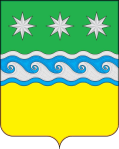 АДМИНИСТРАЦИЯ ЗАВИТИНСКОГО МУНИЦИПАЛЬНОГО ОКРУГА ГЛАВА ЗАВИТИНСКОГО МУНИЦИПАЛЬНОГО ОКРУГАП О С Т А Н О В Л Е Н И Еот 30.12.2022								                     № 1179г. ЗавитинскОбщеотраслевые должности руководителей, специалистов и служащихПриказ Министерства здравоохранения и социального развития Российской федерации от 29 мая  №247нОбщеотраслевые должности руководителей, специалистов и служащихПриказ Министерства здравоохранения и социального развития Российской федерации от 29 мая  №247нОбщеотраслевые должности руководителей, специалистов и служащихПриказ Министерства здравоохранения и социального развития Российской федерации от 29 мая  №247нПрофессиональная квалификационная группа«Общеотраслевые должности служащих первого уровня»Профессиональная квалификационная группа«Общеотраслевые должности служащих первого уровня»1квалификационный уровеньДелопроизводитель8 009